   St. john Lutheran church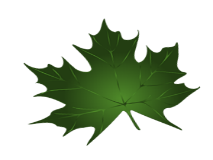 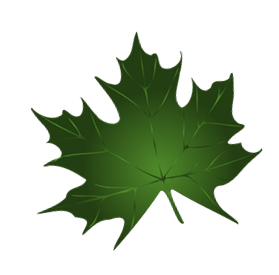 104 Central Ave North          Mapleton MN, 56065Phone: 507-524-3615  Email: stjohnslutheran.mapletonmn@gmail.comST. JOHN LUTHERAN CHURCH - MAPLETON, MNUSE OF BUILDING FEES FOR SPECIAL EVENTSBRIDAL AND BABY SHOWER OR SMALL PARTIES:	Use of building fee for lights, heat, electricity, water:		$25.00	Custodian:									$40.00CONFIRMATION OR GRADUATION PARTIES:	Use of building fee for lights, heat, electricity, water:		$25.00	Custodian:									$40.00WEDDINGS:  See Wedding Policy (for fees)PRESCHOOL SCREENING 2-DAY FACILITY USE	Use of building fee for lights, heat, electricity, water:		$25.00 per day	Custodial fee (Ed Unit & Sunday School rooms):		         $37.50 per day         (these fee’s need to be paid per time)	FUNERALS:	With Visitation the day before		Custodian:  							    	$150.00	Funeral only or with visitation same day			 		Custodian:							   	  $75.00 THE CHURCH FEES AND THE CUSTODIAN FEES NEED TO BE PAID SEPARATELY. -Thank You!CUSTODIAN:  CARYL O’BRIEN 507-525-5601CHURCH:  507-524-3615ALL FEES MUST BE PAID TWO WEEKS IN ADVANCE OF EVENT (WHEN APPLICABLE).GUIDELINES FOR CHURCH BUILDING USEActivities held at St. John Lutheran Church, such as weddings, receptions, showers, dinners, and non-church meetings are the responsibility of the individuals booking the church.  Below are some guidelines for proper use of the church facilities.1.	Contact the custodian to let her know when you need to get into the   	church for set-up, and when you expect to be finished for lock up.2.	Leave the kitchen as found.3. 	Tie up the garbage. Extra bags are in the cupboard by the garbage 	cans. 4. 	Put away tables and chairs that were taken out and leave up those that 	were set up. If you need other than the round tables in the Chapel 	Lounge, let the custodian know ahead of time so she can assist you.5. 	Do not move furniture other than tables and chairs without permission.6. 	No candles other than the unity candles and altar candles without 	permission.7. 	Please see that children do not run in the halls, sanctuary, and balcony 	to prevent accidents or injury. Children must be supervised by an adult 	at all times. If you are going to bring children and will be occupied with 	other activities, please bring a baby-sitter with you.8. 	It is the policy of St. John to maintain a smoke free and alcohol-free 	environment. There is no smoking or alcohol on church property—	including all the parking lots and sidewalks.I have read and understand and will abide by the conditions:Signature:  _________________________________________________Reserved date: __________________Fees: Church/Custodial $_________ Date Paid:________________________Name: _______________________________________________________Address: ______________________________________________________Phone: _______________________________________________________Last Updated: 10/23/20